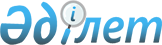 Об утверждении общих требований, предъявляемых к профессиональной подготовке, переподготовке и повышению квалификации кадров в организации
					
			Утративший силу
			
			
		
					Постановление Правительства Республики Казахстан от 29 ноября 2007 года N 1147. Утратило силу постановлением Правительства Республики Казахстан от 27 июля 2015 года № 592      Сноска. Утратило силу постановлением Правительства РК от 27.07.2015 № 592 (вводится в действие со дня его первого официального опубликования).      В соответствии с пунктом 3  статьи 142  Трудового кодекса Республики Казахстан от 15 мая 2007 года Правительство Республики Казахстан  ПОСТАНОВЛЯЕТ : 

      1. Утвердить прилагаемые общие требования, предъявляемые к профессиональной подготовке, переподготовке и повышению квалификации кадров в организации. 

      2. Настоящее постановление вводится в действие по истечении десяти календарных дней после первого официального опубликования.        Премьер-Министр 

      Республики Казахстан Утверждены           

постановлением Правительства 

Республики Казахстан    

от 29 ноября 2007 года N 1147  

  Общие требования, предъявляемые к профессиональной 

подготовке, переподготовке и повышению квалификации кадров 

в организации       Общие требования, предъявляемые к профессиональной подготовке, переподготовке и повышению квалификации кадров в организации, включают наличие: 

      1) в Уставе (Положении) организации нормы по профессиональной подготовке, переподготовке и повышению квалификации кадров для организаций, которые непосредственно проводят профессиональную подготовку, переподготовку и повышение квалификации работников; 

      2) рабочих учебных планов и программ по профессиональной подготовке, переподготовке и повышению квалификации кадров; 

      3) учебников и учебно-методических комплексов по соответствующим профессиям (специальностям); 

      4) договора обучения (письменного соглашения между работодателем и обучаемым об условиях профессиональной подготовки, переподготовки и повышения квалификации непосредственно в организации) или договора об оказании образовательных услуг (письменного соглашения между работодателем и организацией образования, реализующей образовательные программы технического и профессионального, послесреднего, высшего и послевузовского образования об условиях профессиональной подготовки, переподготовки и повышения квалификации). 
					© 2012. РГП на ПХВ «Институт законодательства и правовой информации Республики Казахстан» Министерства юстиции Республики Казахстан
				